109年度高雄市政府青年局統計刊物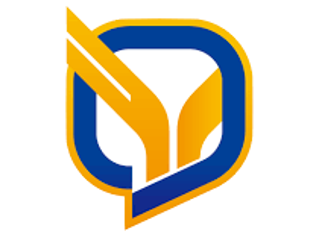 高雄市政府青年局編印中華民國110年1月(00-001)前 言為提升統計資料應用，本統計刊物最新資料刊登於本局網站-統計資訊(網址https://youth.kcg.gov.tw/about-the-team/統計刊物專區)，以資各界參考。本統計刊物之資料來源，為本局之公務統計報表彙編而成。因本局108年10月成立，本期統計刊物僅列109年度資料。本期統計刊物包含本局簡介及主要業務職掌、施政計畫重點、各項統計圖表。目 錄本局簡介及業務職掌 ………………………………………………………… 1 施政計畫重點 ………………………………………………………………… 1參、各項統計圖表 一、青年創業貸款之用途統計圖 ………………………………………………  2 二、青年創業貸款金額統計圖 …………………………………………………  2 三、創業輔導講習活動參加人次統計統計圖 …………………………………  3 四、促進青年國際交流補助計畫核准性別統計圖 ……………………………  3 五、促進青年國際交流補助計畫核准用途統計圖 ……………………………  4壹、本局簡介及業務職掌本局設置局長、副局長、主秘各1人，下設3科室，現有編制員額41人(員37人、工4人)，預算員額43人(含約僱聘2人)，各科室職掌如下： 一、綜合規劃科：掌理青年發展政策規劃、青年參與城市交流及體驗、青年居住多元協助方案及研考、法制、文書、財產、出納、檔案管理等庶務性工作等有關事項。二、創業輔導科：掌理青創基地營運、創業輔導課程、創業競賽及論壇等事項。三、資源整合科：掌理青創基金投資及補助、青創貸款等事項。四、人事管理員：承辦人事等相關業務。五、會計員：承辦會計、歲出歲入及統計等相關業務。貳、施政計畫重點一、規劃及推動青年發展政策，協助青年參與國際交流及訓練，拓展國際視野。二、建立青年公共參與平台，強化資源網絡整合，協助青年全方位發展。三、辦理青年居住方案，鼓勵具專業人士至高雄創業、就業。四、扶植青年創業，打造優質創業創業基地，結合產官學及社群資源，推動青年發展。五、辦理青創基地之新創團隊招募進駐及後續營運輔導。六、舉辦青年創業大賽，介接政府及民間資源以協助青創團隊創新發展、永續經營。七、整合公私部門青年創業資源，除市府青創基金外，提供新創事業募資輔導，協助與民間資金對接。八、依據青年創業貸款實施要點，辦理青創貸款，提供青年創業初期利息補貼。參、各項統計圖表一、青年創業貸款之用途統計圖資料來源：高雄市政府青年局青年創業貸款核准概況統計報表二、青年創業貸款金額統計圖資料來源：高雄市政府青年局青年創業貸款核准概況統計報表三、創業輔導講習活動參加人次統計統計圖資料來源：高雄市政府青年局創業輔導講習活動參與概況統計報表四、促進青年國際交流補助計畫核准性別統計圖資料來源：高雄市政府青年局青年創業貸款核准概況統計報表備註：因COVID-19疫情嚴重影響，全球線下交流活動停滯或延期，故109年度並無補助案例。五、促進青年國際交流補助計畫核准用途統計圖資料來源：高雄市政府青年局青年創業貸款核准概況統計報表備註：因COVID-19疫情嚴重影響，全球線下交流活動停滯或延期，故109年度並無補助案例。